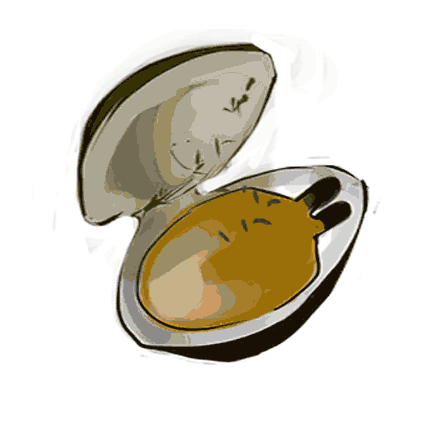 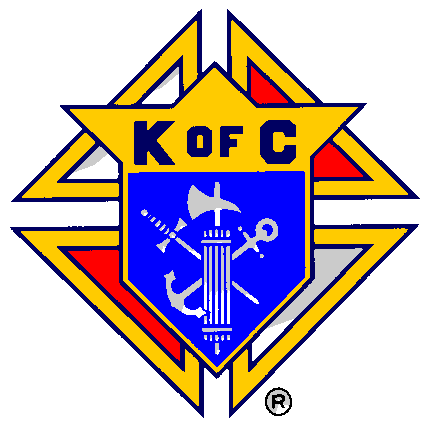 Bristol Council 379Clam boil Dinner to support Robotics ProgramOur Lady of Mount Carmel SchoolSaturday May 18thA Steak fry option is available this year!!!6PM - $25Kids Meal  $5Limited seats - Reserve early!!!!Contact Past Grand Knight Warren Rensehausenwrensehausen@hotmail.com401-200-1047